Publicado en Valencia el 17/11/2017 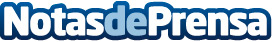 Los valencianos gastarán un 21% menos este Black Friday que la media prevista en toda EspañaEl desembolso por persona será 28 euros menor en Valencia respecto al resto del país, donde se prevé una tasa de gasto por habitante de 133 eurosDatos de contacto:Colegio Mayor Ausias MarchNota de prensa publicada en: https://www.notasdeprensa.es/los-valencianos-gastaran-un-21-menos-este Categorias: Finanzas Valencia Consumo http://www.notasdeprensa.es